新 书 推 荐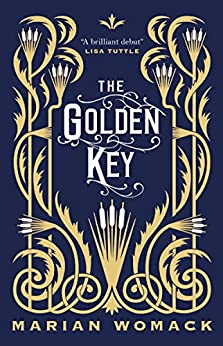 中文书名：《金钥匙》英文书名：THE GOLDEN KEY作    者：Marian Womack出 版 社：Titan Books代理公司：Conville& Walsh/ANA/Susan Xia页    数：206页出版时间：2020年2月代理地区：中国大陆、台湾审读资料：电子稿类    型：惊悚悬疑内容简介：玛丽安·沃马克（Marian Womack）的处女作小说《THE GOLDEN KEY,》（金钥匙）延续了《孤独》（The Loney）、《爱丽丝梦游仙境》（Alice in Wonderland）和萨拉·沃特斯（Sarah Waters）作品的传统，是一部奇妙的哥特式小说。    伦敦，1901年。维多利亚女王死后，这个城市就陷入离奇和怪诞。人们举行通灵会，把死者从黑暗国度召回。    塞缪尔·蒙克里夫（Samuel Moncrieff）刚从最近发生的一场悲剧中恢复过来，他遇到了伦敦最著名的灵媒之一，海伦娜·沃尔顿·西斯内罗斯（Helena Walton Cisneros）。但是海伦娜并不是她看起来的那样，她被难以捉摸的马修斯夫人（Lady Matthews）招募，来解开一起发生在二十年前的神秘事件：她的三个继女失踪了，她们在诺福克沼泽地消失得无影无踪。    但沼泽地是一个边缘地带，民间传说和黑暗魔法仍然在这里徘徊。在当地人提供的有关恶魔人和在布罗兹发现的紧张性精神症患者儿童等线索的帮助下，海伦娜发现这个谜团的答案又回到了它的起点——塞缪尔·蒙克里夫。作者简介：玛丽安·沃马克（Marian Womack）出生在安达卢西亚，在英国接受教育。玛丽安毕业于克拉里昂作家研讨会（Clarion Writer’s workshop），正在安格利亚罗斯金科幻和幻想中心（Creative Writing at the Anglia Ruskin Centre for Science Fiction and Fantasy）完成她的创意写作博士学位。她创作的探索怪诞小说和生态小说之间联系的作品，已入围英国小说科幻奖（BSFA）短名单，她的作品还发表在《顶点》（Apex）、《怪奇小说评论》（Weird Fiction Review）、LossLit等杂志和《年度最佳怪奇小说》（Year’s Best Weird Fiction）、《沉默花园》（The Silent Garden Collective）和《影子摊位》（The Shadow Booth）等选集上。她参与翻译了《科幻大书》（The Big Book of SF ）和即将出版的《经典奇幻大书》（The Big Book of Classical World Fantasy）（两本书都由安和杰夫·范德米尔[Ann and Jeff VanderMeer]主编）。媒体评价：    “这部令人毛骨悚然的历史小说带有Rawblood和《蝴蝶梦》（Rebecca）那种深沉的哥特式风格，清楚地表明玛丽安·沃马克是一颗冉冉升起的新星。”----蒂姆·梅杰（Tim Major），《蛇皮》（Snakeskins）的作者    “一个包含降灵会、奇怪的光、失踪的孩子和一个发誓看到了魔鬼沼泽的偷猎者的故事，它既有趣，又令人毛骨悚人……沃马克为沼泽地披上了神秘的面纱。”----艾莉森·利特伍德（Alison Littlewood），《寒冷季节》（A Cold Season）的作者谢谢您的阅读！请将反馈信息发至：夏蕊（Susan Xia）安德鲁·纳伯格联合国际有限公司北京代表处北京市海淀区中关村大街甲59号中国人民大学文化大厦1705室邮编：100872电话：010-82504406传真：010-82504200Email：susan@nurnberg.com.cn 网址：http://www.nurnberg.com.cn
微博：http://weibo.com/nurnberg豆瓣小站：http://site.douban.com/110577/